様式第２号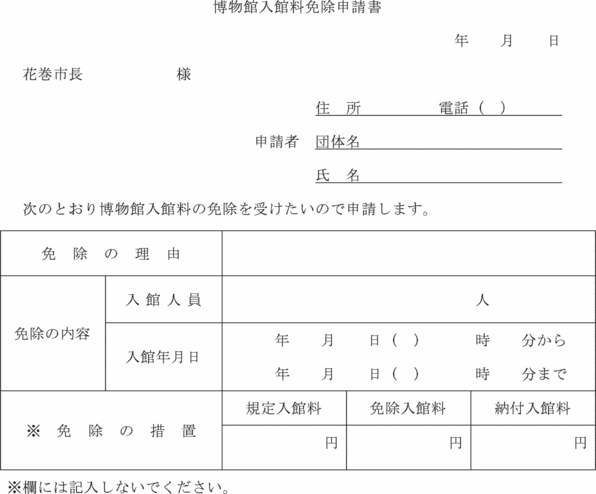 